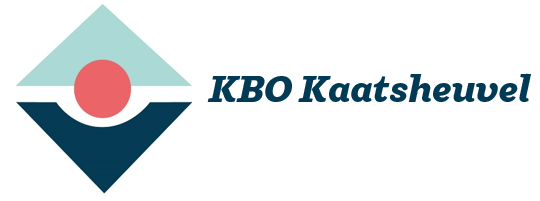 Aanmeldingsformulier Meer bewegen met de KBO 2023-2024Onderstaande persoon meldt zich aan als lid Meer Bewegen bij de KBO.Contributie is  KBO Kaatsheuvel leden      € 33,00               Niet leden      € 40,00                                                                                                     De contributie is per 4 maanden en deze wordt vooraf in september, januari, en mei in rekening gebracht. Bij tussentijds opzeggen (ziekte uitgezonderd) wordt geen restitutie verleend.Achternaam ……………………………………….............................................................Voorletters ………………………………… Roepnaam ……......................................... Man / vrouw ………………………………………............................................................Geboortedatum……………………………………….........................................................Straat / huisnummer…………………………………........................................................Postcode / plaats …………………………………............................................................Telefoonnummer …………………………………….......................................................@mail adres ..................................................................................................................Lidnummer KBO………………………………………………………………………………Gelieve onderstaande machtiging in te vullen zodat wij automatisch per 4 maanden € 33,00 of  € 40,00 van uw rekening mogen afschrijven, naar de rekening van de KBO Kaatsheuvel: NL53 RABO 0124 8143 36……………………..………………………………………………………………………………………Ondergetekende verleent hierbij machtiging aan KBO Kaatsheuvel om van zijn/haar bankrekening de verschuldigde lesgelden per kwartaal af te schrijven.Bank/girorekening ……………………………………………….Kaatsheuvel, datum…………………………………………Handtekening………………………………………………..Dit formulier inleveren bij;Lia LeemansBerndijksestraat 14 C5171 BC Kaatsheuvel